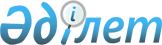 Об организации оплачиваемых общественных работ на предприятиях и в организациях города Петропавловска
					
			Утративший силу
			
			
		
					Постановление акимата города Петропавловска Северо-Казахстанской области от 29 декабря 2015 года № 2436. Зарегистрировано Департаментом юстиции Северо-Казахстанской области 28 января 2016 года № 3592. Утратило силу постановлением акимата города Петропавловска Северо-Казахстанской области от 18 мая 2016 года N 974      Сноска. Утратило силу постановлением акимата города Петропавловска Северо-Казахстанской области от 18.05.2016 N 974 (вводится в действие со дня подписания).

      В соответствии с подпунктом 14) пункта 1 статьи 31 Закона Республики Казахстан от 23 января 2001 года "О местном государственном управлении и самоуправлении в Республике Казахстан", подпунктом 5) статьи 7, статьей 20 Закона Республики Казахстан от 23 января 2001 года "О занятости населения", постановлением Правительства Республики Казахстан от 19 июня 2001 года "О мерах по реализации Закона Республики Казахстан от 23 января 2001 года № 149 "О занятости населения" акимат города Петропавловска ПОСТАНОВЛЯЕТ:

      1. Утвердить перечень предприятий и организаций города, в которых будут проведены оплачиваемые общественные работы, их виды и объемы на 2016 год, согласно приложению 1.

      2. Утвердить размеры оплаты труда безработных, согласно приложению 2.

      3. Государственному учреждению "Отдел финансов города Петропавловска" обеспечить финансирование общественных работ по программе 451-002-100 "Программа занятости. Общественные работы" в пределах средств, предусмотренных на эти цели в местном бюджете.

      4. Оплату труда общественных работников производить из расчета минимальной заработной платы, установленным Законом Республики Казахстан от 28 ноября 2014 года "О республиканском бюджете на 2015 – 2017 годы".

      5. Определить спрос и предложение на общественные работы:

      в количестве заявленной потребности рабочих мест – 498 человек;

      в количестве утвержденной потребности – 498 человек.

      6. Условия общественных работ определяются нормальной продолжительностью рабочего времени, пятидневной рабочей неделей с двумя выходными днями. Исходя из условий труда, может устанавливаться режим гибкого рабочего времени, предусмотренный условиями трудового договора.

      7. Коммунальному государственному учреждению "Центр занятости населения" государственного учреждения "Отдел занятости и социальных программ города Петропавловска" акимата города Петропавловска Северо-Казахстанской области":

      1) обеспечить направление безработных граждан на временные общественные работы, согласно утвержденному перечню;

      2) заключить с работодателями договор на выполнение общественных работ.

      8. Признать утратившим силу постановление акимата города Петропавловска "Об организации оплачиваемых общественных работ на предприятиях и в организациях города Петропавловска" от 25 декабря 2014 года № 2482 (зарегистрировано в Реестре государственной регистрации нормативных правовых актов под № 3031, опубликовано 23 января 2015 года в газетах "Қызылжар нұры", "Проспект СК").

      9. Контроль за исполнением постановления возложить на курирующего заместителя акима города.

      10. Настоящее постановление вводится в действие по истечении десяти календарных дней после дня первого официального опубликования и распространяется на правоотношения, возникшие с 1 января 2016 года.

 Перечень предприятий и организаций города, в которых будут проведены оплачиваемые общественные работы, их виды и объемы Размеры оплаты труда безработных
					© 2012. РГП на ПХВ «Институт законодательства и правовой информации Республики Казахстан» Министерства юстиции Республики Казахстан
				
      Аким
города Петропавловска

М. Тасмаганбетов

      СОГЛАСОВАНО:
Главный врач
государственного учреждения
"Северо-Казахстанский областной
центр по профилактике и
борьбе со СПИД"
29 декабря 2015 год

А. Сыздыкова

      Директор товарищества с
ограниченной ответственностью
"Коммунхоз Петропавловск"
29 декабря 2015 год

Р. Тургумбаев

      Руководитель республиканского
государственного учреждения
"Департамент юстиции
Северо-Казахстанской области
Министерства юстиции
Республики Казахстан"
29 декабря 2015 год

Е. Сейдімбек

      Руководитель республиканского
государственного учреждения
"Управление юстиции
города Петропавловска
Департамента юстиции
Северо-Казахстанской области
Министерства юстиции
Республики Казахстан"
29 декабря 2015 год 

Н. Кәдөш

      Начальник
государственного учреждения
"Управление Комитета по правовой
статистике и специальным учетам
Генеральной прокуратуры
Республики Казахстан по
Северо-Казахстанской области"
30 декабря 2015 год

М. Ахметов

      Руководитель государственного
учреждения "Канцелярия
Северо-Казахстанского
областного суда
Департамента по обеспечению
деятельности судов при
Верховном Суде
Республики Казахстан
(аппарата Верховного Суда
Республики Казахстан")
30 декабря 2015 год

О. Муталяпов

      Руководитель республиканского
государственного учреждения
"Управление государственных
доходов по городу Петропавловск
Департамента государственных
доходов по Северо-Казахстанской
области Комитета
государственных доходов
Министерства финансов
Республики Казахстан"
30 декабря 2015 год

М. Мухамеджанов

      Начальник республиканского
государственного учреждения
"Управление по делам обороны
города Петропавловска
Северо-Казахстанской области"
Министерства обороны
Республики Казахстан
30 декабря 2015 год 

А. Дюсекин

      Председатель
Северо-Казахстанского
областного филиала
общественного объединения
"Казахское общество слепых"
2015 год

А. Ташенова

      Директор филиала
республиканского
государственного предприятия
на праве хозяйственного
ведения "Национальный центр
экспертизы" Комитета по защите
прав потребителей
Министерства
национальной экономики РК
"Центр дезинфекции по
городу Петропавловск"
2015 год

П. Петушков

      Начальник
государственного учреждения
"Департамент внутренних дел
Северо-Казахстанской области
Министерства Внутренних дел
Республики Казахстан"
2015 год

Б. Билялов

      Начальник государственного
учреждения "Департамент
по чрезвычайным ситуациям
Северо-Казахстанской области
Комитета по чрезвычайным
ситуациям Министерства
внутренних дел РК"
2015 год

П. Филиппов

      И.о. первого заместителя
председателя Петропавловского
городского филиала
Северо-Казахстанской области
общественного объединения
"Партия "Нұр Отан"
2015 год 

А. Сатанов

      Главный врач коммунального
государственного предприятия
на праве хозяйственного ведения
"Областной наркологический
центр"
2015 год

Б. Ибраев

      Руководитель государственного
учреждения "Управление
государственной инспекции труда
по Северо-Казахстанской области"
2015 год

К. Пшенбаев

      Прокурор
Северо- Казахстанской области
государственного учреждения
"Прокуратура
Северо-Казахстанской области"
31 декабря 2015 год

С. Зайтлер

      Начальник
государственного учреждения
"Управление внутренних дел
города Петропавловска
Департамента внутренних дел
Северо-Казахстанской области"
31 декабря 2015 год

А. Мурзыканов
Приложение 1 к постановлению акимата города Петропавловска от 29 декабря 2015 года № 2436№ п/п

Наименование предприятия, организации

Количество рабочих мест

Вид общественных работ

Объем работ

Продол жительность общественных работ (месяцев)

Источник финансирования

1

Государственное учреждение "Северо-Казахстанский областной центр по профилактике и борьбе со СПИД"

3 человека

Оказание помощи в реализации профилактических программ с целью предупреждения распространения ВИЧ – инфекции среди уязвимой группы населения

Проведение 50 лекции и беседы 

12

Бюджет города Петропавловска

2

Товарищество с ограниченной ответственностью "Коммунхоз Петропавловск"

 

375 человек

Оказание помощи в уборке территории

города

оказание помощи в озеленении и благоустройстве территории

оказание помощи в выполнении подсобных работ в строительстве ледовых городков

580 000 000

квадратных метров 

100 000

квадратных метров 

 

50 000

ледовых блоков 

 12

Бюджет города Петропавловска

3

Республиканское государственное учреждение "Департамент юстиции Северо-Казахстанской области Министерства юстиции Республики Казахстан" 

20 человек

Заполнение заявки на подбор регистрационных дел, подбор архивных регистрационных дел, раскладка архивных регистрационных дел, разноска корреспонденции в другие государственные органы, помощь в ведении делопроизводства

41 000 дел 

12

Бюджет города Петропавловска

4

Республиканское государственное учреждение "Управление юстиции города Петропавловска Департамента юстиции Северо-Казахстанской области Министерства юстиции Республики Казахстан"

7 человек

Заполнение заявки на подбор регистрационных дел, подбор архивных регистрационных дел, раскладка архивных регистрационных дел, разноска корреспонденции в другие государственные органы, помощь в ведении делопроизводства

14350 дел 

12

Бюджет города Петропавловска

5

Государственное учреждение "Управление Комитета по правовой статистике и специальным учетам Генеральной прокуратуры Республики Казахстан по Северо-Казахстанской области"

6 человек

Оказание помощи в обработке и подготовке к хранению документации, рассылка и доставка справок, формирование бумажной базы данных по качественному оперативному обслуживанию населения города в части выдачи справок

96 000 единиц документов

12

Бюджет города Петропавловска

6

Государственное учреждение "Канцелярия Северо-Казахстанского областного суда Департамента по обеспечению деятельности судов при Верховном Суде Республики Казахстан (аппарата Верховного Суда Республики Казахстан)"

7 человек

Оказание помощи в формировании базы данных, текущей документации в целях улучшения качества и оперативности обслуживания населения

100 000 дел

12

Бюджет города Петропавловска

7

Республиканское государственное учреждение "Управление государственных доходов по городу Петропавловск 

Департамента государственных доходов по Северо-Казахстанской области Комитета государственных доходов Министерства финансов Республики Казахстан"

8 человек

Вручение уведомлений о суммах начисленных и неуплаченных налогов по городу Петропавловск

Оказание помощи налогоплательщикам в отправке форм налоговой отчетности по терминалу 

Формирование дел налогоплательщиков для передачи в архив, расшивка документов по экономическим делам 

100 000 дел 

20 000 дел 

10 000 дел 

12

Бюджет города Петропавловска

8

Республиканское государственное учреждение "Управление по делам обороны города Петропавловска Северо-Казахстанской области" Министерства обороны Республики Казахстан

9 человек

Оказание помощи в формировании базы данных учета-допризывников, призывников, военнообязанных, техники, разноска и вручении повесток, оформление личных дел и подшивка документации

32 000 дел, вручение 4500 повесток, подшивка 30 000 дел 

12

Бюджет города Петропавловска

9

Северо-Казахстанский областной филиал общественного объединения "Казахское общество слепых"

1 человек

Обработка документов, разноска отчетов, досуговой деятельности инвалидов по зрению, организация культурно-массовых и спортивных мероприятий

2000 дел

12

Бюджет города Петропавловска

10

Республиканское государственное предприятие на праве хозяйственного ведения "Национальный центр экспертизы" Комитета по защите прав потребителей Министерства национальной экономики Республики Казахстан 

1 человек

Оказание помощи в озеленении и благоустройстве территории.

1000 квадратных метров 

 

12

Бюджет города Петропавловска

11

Государственное учреждение "Департамент внутренних дел Северо-Казахстанской области Министерства внутренних дел Республики Казахстан"

2 человека

Оказание помощи в заполнении сопроводительных писем при направлении дел об административных правонарушениях в городском управлении, районных отделах внутренних дел, подготовка наменклатурных дел к хранению (прономеровать, подшить, опечатать), прием и передача документов факсимильной связью

2 000 дел

12

Бюджет города Петропавловска

12

Государственное учреждение "Департамент по чрезвычайным ситуациям Северо-Казахстанской области Комитета по чрезвычайным ситуациям Министерства внутренних дел Республики Казахстан

1 человек

Обеспечение безопасности отдыхающих в местах купания в летний период, с проведением профилактической работы по правилам поведения и мерам безопасности на воде, а также оказание помощи пострадавшим.

200 квадратных метров 

5

 

Бюджет города Петропавловска

13

Петропавловский городской филиал Северо-Казахстанской области общественного объединения "Партия "Нұр Отан" 

2 человека

Оказание помощи в формировании базы данных в целях улучшения качества и оперативности обслуживания, оказание помощи в обработке документации 

1000 дел

12

Бюджет города Петропавловска

14

Государственное учреждение "Управление государственной инспекции труда Северо-Казахстанской области"

1 человек

Оказание помощи в обработке и подготовке к хранению документации, рассылка и доставка материалов, помощь в организации и проведении общественных мероприятии, подготовка проектов договоров, доставка договоров для подписи поставщиками. Помощь в регистрации актов проверок

1500 дел

12

Бюджет города Петропавловска

15

Государственное учреждение "Прокуратура Северо-Казахстанской области"

6 человек

Оказание помощи в заполнении сопроводительных писем, подготовка номенклатуры дел к хранению (пронумеровать, подшить, опечатать), прием и передача документов факсимильной связью

12 000 дел

12

Бюджет города Петропавловска

16

Коммунальное государственное предприятие на праве хозяйственного ведения "Областной наркологический центр" акимата Северо-Казахстанской области Управления здравоохранения Северо-Казахстанской области

1 человек

Консультант по зависимости для оказания помощи в профилактической работе среди молодежи, потребителей инъекционных наркотиков и алкоголя в учебных заведениях города.

10 лекций и беседы

12

Бюджет города Петропавловска

17

Государственное учреждение "Управление

внутренних дел города Петропавловска Департамента внутренних дел Северо-Казахстанской области"

22 человека

Оказание помощи в формировании базы данных, проведения разъяснительной работы с населением о необходимости оплаты наложения административных штрафов, проведению профилактических бесед по вопросам санитарной очистки и уборки прилегающих территорий, проведению надлежащих вид фасадов зданий, офисов, магазинов 

16 000 дел

 

12

Бюджет города Петропавловска

18

Коммунальное государственное учреждение "Центр занятости населения" государственного учреждения "Отдел занятости и социальных программ города Петропавловска" акимата города Петропавловска Северо- Казахстанской области"

2 человека

Оказание помощи в уборке, в озеленении и благоустройстве территории

 

2000 квадратных метров 

 

12

Бюджет города Петропавловска

19

Коммунальное государственное учреждение "Отдел жилищной инспекции акимата города Петропавловска" 

1 человек

Оказание помощи в обработке и подготовке к хранению документации, рассылка и доставка материалов, помощь организации и проведении общественных мероприятий

1000 дел

12

Бюджет города Петропавловска

20

Государственное учреждение "Аппарат акима города Петропавловска"

6 человек

Оказание помощи в обработке и подготовке к хранению документации,

ксерокопированию, рассылке и доставке материалов,

помощь в организации и проведении общественных компаний, обходе территории города в работе с населением

15 000 дел

 

12

Бюджет города Петропавловска

21

Государственное учреждение "Отдел физической культуры и спорта города Петропавловска"

1 человек

Оказание помощи в обработке и подготовке к хранению документации

 

1000 дел

12

Бюджет города Петропавловска

22

Государственное учреждение "Отдел земельных отношений города Петропавловска"

2 человека

Оказание помощи в обследовании и составлении актов выбора земельных участков, в постановке их на учет, как бесхозяйное имущество, 

помощь в обработке архивных документов

2000 дел

 

12

Бюджет города Петропавловска

23

Государственное учреждение "Отдел занятости и социальных программ города Петропавловска"

2 человека

Оказание помощи в обработке и подготовке к хранению документации, рассылка и доставка материалов, помощь в организации и проведении общественных мероприятии

2000 дел 

 

12

Бюджет города Петропавловска

24

Государственное учреждение "Отдел предпринимательства и сельского хозяйства города Петропавловска"

2 человека

Мониторинг цен на продовольственные товары, помощь переписи домашних хозяйств и составление похозяйственных книг, оказание помощи в обработке и подготовке к хранению документации

2000 дел

 

12

Бюджет города Петропавловска

25

Государственное учреждение "Отдел финансов города Петропавловска"

2 человека

Проведение инвентаризации объектов недвижимости,

оказание помощи в обработке и хранению документации, рассылке и доставке документов

1500 дел

12

Бюджет города Петропавловска

26

Государственное учреждение "Отдел строительства города Петропавловска"

1 человек

Оказывать помощь в подготовке обработки и хранении документации, рассылке и доставке материалов, осуществлять выезд с сотрудниками отдела на строительные объекты в целях обеспечения контроля и мониторинга качества строительства объектов

2000 дел

12

Бюджет города Петропавловска

27

Государственное учреждение "Отдел жилищно-коммунального хозяйства, пассажирского транспорта и автомобильных дорог города Петропавловска"

2 человека

Оказание помощи в подготовке обработки и хранении документации,

рассылка и доставка материалов

 

8000 дел

12

Бюджет города Петропавловска

28

Государственное учреждение "Отдел внутренней политики города Петропавловска"

1 человек

Оказание помощи в обработке и подготовке к хранению документации, рассылка и доставка материалов, помощь в организации и проведении общественных мероприятий 

2000 дел

12

Бюджет города Петропавловска

29

Государственное учреждение "Отдел экономики и бюджетного планирования города Петропавловска"

1 человек

Оказание помощи в обработке и подготовке к хранению документации, ксерокопирование,

рассылка и доставка документов,

помощь в организации и проведении общественных мероприятий

2000 дел

12

Бюджет города Петропавловска

30

Коммунальное государственное учреждение "Петропавловский городской центр социальной адаптации для лиц, не имеющих определенного места жительства" акимата города Петропавловска

3 человека

Оказание помощи в уборке, в озеленении и благоустройстве территории

 

3000 квадратных метров 

 

12

Бюджет города Петропавловска

Итого

498 человек

Приложение 2 к постановлению акимата города Петропавловска от 29 декабря 2015 года № 2436№

п/п

Виды работ

Размер оплаты труда на одного безработного

Режим работы

№

п/п

Виды работ

Размер оплаты труда на одного безработного

Пятидневная рабочая неделя

1

Работы связанные, с физической нагрузкой и на открытом воздухе (благоустройство, очистка города, ремонтные и строительные работы)

2,2 минимальных заработных плат

рабочий день-8 часов

2

Работы, выполняемые в помещениях и не связанные с физическими нагрузками

1,2 минимальной заработной платы

рабочий день-8 часов

